Logic Model SAMPLEPriority Area: Alcohol UseINSTRUCTIONS FOR MANUALLY INSERTING SHAPES AND LINESNOTE: This method is optional. You may use other software and/or tools to create your logic model. On Microsoft Word, go to the Insert tab on the toolbar, and click on Shapes.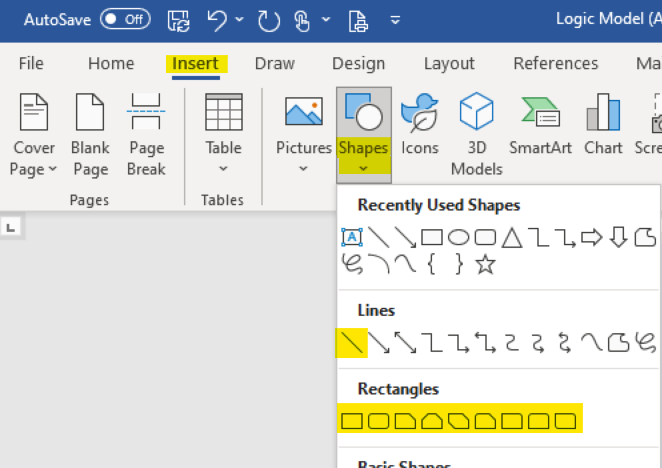 Select a shape or line of your choiceUse your cursor to draw, adjust, and move the shape.To change the format, select the shape(s), go to the Shape Format tab on the toolbar, and format as needed. 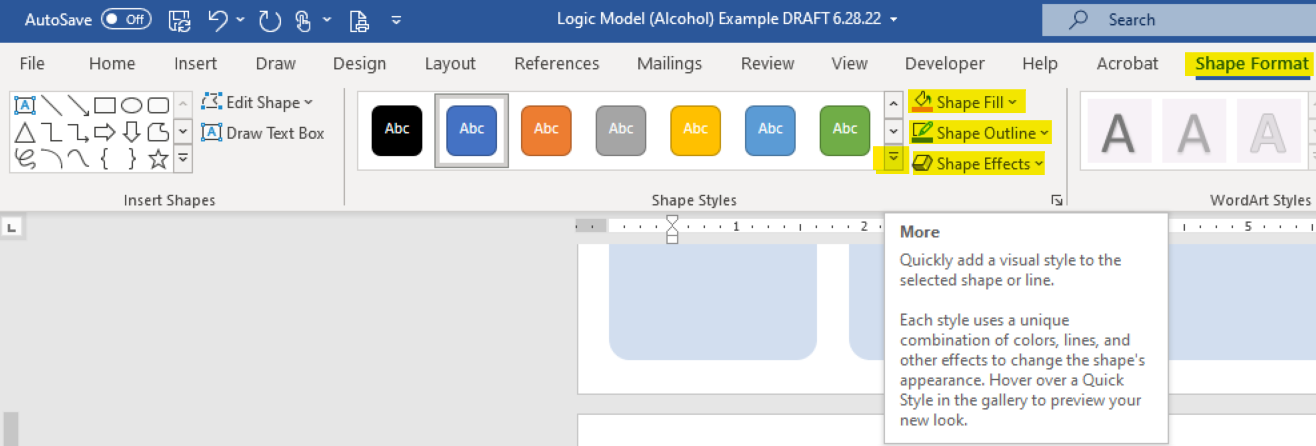 